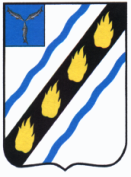 МЕЧЕТНЕНСКОЕ МУНИЦИПАЛЬНОЕ ОБРАЗОВАНИЕСОВЕТСКОГО МУНИЦИПАЛЬНОГО РАЙОНАСАРАТОВСКОЙ ОБЛАСТИ СОВЕТ ДЕПУТАТОВ(третьего  созыва) РЕШЕНИЕ от 25.02.2014  № 25с. Мечетное Об утверждении Порядка проведения антикоррупционной экспертизы нормативных правовых актов и проектов нормативных правовых актов Совета депутатов  Мечетненского муниципального образования В соответствии Федеральным законом от 17.07.2009 № 172-ФЗ «Об антикоррупционной экспертизе нормативных правовых актов и проектов нормативных правовых актов», постановлением Правительства Российской Федерации от 26.02.2010 № 96 «Об антикоррупционной экспертизе нормативных правовых актов и проектов нормативных правовых актов», руководствуясь Уставом Мечетненского муниципального образования, Совет депутатов  Мечетненского  муниципального образования  РЕШИЛ:1.  Утвердить Порядок проведения антикоррупционной экспертизы нормативных правовых актов и проектов нормативных правовых актов Совета депутатов  Мечетненского муниципального образования в целях выявления в них положений, согласно приложению.2. Решение Совета депутатов  Мечетненского муниципального образования от 25.12.2009 №49  «Об утверждении порядка проведения экспертизы проектов нормативных правовых актов  и иных документов Совета депутатов  Мечетненского муниципального образования в целях выявления в них  положений, способствующих  созданию условий для  проявления коррупции» отменить.3. Настоящее  решение  вступает силу по истечении десяти дней со дня официального обнародования (опубликования) в установленном порядке.Глава Мечетненского муниципального   образования 				                  А.А. Чуйков Приложение к решению Совета 								депутатов Мечетненского муниципального 								образования от  25.02.2014  № 25	ПОРЯДОКпроведения антикоррупционной экспертизы нормативных правовых актов и проектов нормативных правовых актов Совета депутатов Мечетненского муниципального образования  в соответствии с Уставом муниципального образования (далее – Порядок)Настоящий Порядок разработан в соответствии с Конституцией Российской Федерации, Федеральным законом от 25.12.2008 № 273-ФЗ «О противодействии коррупции», Федеральным законом от 17.07.2009 № 172-ФЗ «Об антикоррупционной экспертизе нормативных правовых актов и проектов нормативных правовых актов», Постановлением Правительства РФ от 26.02.2010 № 96 «Об антикоррупционной экспертизе нормативных правовых актов и проектов нормативных правовых актов».1. Общие положения 1.1. Настоящий Порядок определяет процедуру проведения антикоррупционной экспертизы нормативных правовых актов (далее – правовые акты) и проектов нормативных правовых актов (далее – проекты правовых актов) Совета депутатов  Мечетненского муниципального образования.1.2. В настоящем Порядке под антикоррупционной экспертизой понимается деятельность, направленная на выявление в правовых актах коррупциогенных факторов с целью их последующего устранения.1.3. Основными принципами организации антикоррупционной экспертизы нормативных правовых актов (проектов нормативных правовых актов) являются:1) обязательность проведения антикоррупционной экспертизы проектов нормативных правовых актов;2) оценка нормативного правового акта во взаимосвязи с другими нормативными правовыми актами;3) обоснованность, объективность и проверяемость результатов антикоррупционной экспертизы нормативных правовых актов (проектов нормативных правовых актов);4) компетентность лиц, проводящих антикоррупционную экспертизу нормативных правовых актов (проектов нормативных правовых актов);5) сотрудничество Совета депутатов  Мечетненского муниципального образования с институтами гражданского общества при проведении антикоррупционной экспертизы нормативных правовых актов (проектов нормативных правовых актов).1.4. Антикоррупционная экспертиза правовых актов и проектов правовых актов Совета депутатов Мечетненского муниципального образования проводится уполномоченным  специалистом  администрации  Мечетненского  муниципального образования,  согласно методике проведения антикоррупционной экспертизы нормативных правовых актов и проектов нормативных правовых актов, определенной постановлением Правительства Российской Федерации от 26.02.2010 г. № 96 «Об антикоррупционной экспертизе нормативных правовых актов и проектов нормативных правовых актов».2. Порядок проведения антикоррупционной экспертизы нормативных правовых актов и проектов нормативных правовых актов 2.1. Антикоррупционная экспертиза правовых актов и проектов правовых актов Совета депутатов  Мечетненского муниципального образования  проводится при проведении их правовой экспертизы и мониторинге их применения.2.2. Не проводится антикоррупционная экспертиза отмененных или признанных утратившими силу нормативных правовых актов, а также нормативных правовых актов, в отношении которых проводилась антикоррупционная экспертиза, если в дальнейшем в эти акты не вносились изменения и дополнения.2.3. Срок проведения антикоррупционной экспертизы правовых актов и  проектов правовых актов  – в течении 3 рабочих дней со дня поступления правовых актов и  проектов правовых актов на антикоррупционную экспертизу . 2.4. По результатам антикоррупционной экспертизы правовых актов и проектов правовых актов Совета депутатов Мечетненского муниципального образования  составляется заключение (приложение к настоящему Порядку), в котором указываются:- выявленные коррупциогенные факторы (с указанием структурных единиц проекта правового акта и ссылок на соответствующие положения методики);- предложения по устранению коррупциогенных факторов и (или) негативные последствия сохранения в проекте закона выявленных коррупциогенных факторов.В случае если при проведении антикоррупционной экспертизы проекта правового акта коррупциогенные факторы не выявлены, соответствующий вывод отражается в указанном заключении.2.5. Заключение носит рекомендательный характер и подлежит обязательному рассмотрению.2.6. Проекты правовых актов, содержащие коррупциогенные факторы, подлежат доработке и повторной антикоррупционной экспертизе.2.7. В случае возникновения разногласий, возникающих при оценке указанных в заключении коррупциогенных факторов, разрешаются путем создания рабочей группы, которая принимает  окончательное заключение.2.8. Повторная антикоррупционная экспертиза проектов правовых актов проводится в порядке, установленном настоящим Порядком.3. Независимая антикоррупционная экспертиза правовых актов и  проектов правовых актов 3.1. Независимая  антикоррупционная экспертиза проводится юридическими лицами и физическими лицами, аккредитованными Министерством юстиции Российской Федерации в качестве независимых экспертов антикоррупционной экспертизы нормативных правовых актов и проектов нормативных правовых актов, в соответствии с методикой в порядке, установленном Правилами проведения антикоррупционной экспертизы нормативных правовых актов и проектов нормативных правовых актов, утвержденными Постановлением Правительства Российской Федерации от 26 февраля 2010 года № 96.3.2. Финансирование расходов на проведение общественной (независимой) антикоррупционной экспертизы осуществляется ее инициатором за счет собственных средств.3.3. Экспертное заключение, составленное по результатам независимой антикоррупционной  экспертизы по форме, утверждаемой в соответствии с Правилами проведения антикоррупционной экспертизы нормативных правовых актов и проектов нормативных правовых актов, утвержденными Постановлением Правительства Российской Федерации от 26 февраля 2010 года № 96, может направляться в администрацию Мечетненского  муниципального образования  по почте, в виде электронного документа по электронной почте или иным способом.3.4. Заключение по результатам общественной (независимой) антикоррупционной экспертизы носит рекомендательный характер и подлежит обязательному рассмотрению Советом депутатов  Мечетненского муниципального образования, которому оно направлено в тридцатидневный срок со дня его получения. По результатам рассмотрения гражданину или организации, проводившим независимую экспертизу, направляется мотивированный ответ.Приложение к 												Порядку Заключениео проведении антикоррупционной экспертизымуниципального нормативного правового акта(проекта муниципального нормативного правового акта)от «___» ____________20___ г.							№ _________________________________________________________________________________________(указать уполномоченное лицо (несколько лиц, коллегиальный орган и т.п.),_______________________________________________________________________________которое (ые) проводило (ли) антикоррупционную экспертизу_______________________________________________________________________________муниципального нормативного правового акта или проекта муниципального_______________________________________________________________________________нормативного правового акта органа местного самоуправления)в соответствии  с частями 3 и 4 статьи 3 Федерального закона от 17.07.2009 № 172-ФЗ «Об антикоррупционной экспертизе нормативных правовых актов и проектов нормативных правовых актов», статьей 6 Федерального закона от 25.12.2008 № 273-ФЗ «О противодействии коррупции» и пунктом 2 Правил проведения антикоррупционной экспертизы нормативных правовых актов и проектов нормативных правовых актов, утвержденных постановлением Правительства Российской Федерации от 26.02.2010 № 96, проведена антикоррупционная экспертиза_______________________________________________________________________________(реквизиты муниципального нормативного правового акта_______________________________________________________________________________или проекта муниципального нормативного правового акта)в целях выявления в нем коррупциогенных факторов и их последующего устранения.Вариант 1:В представленном _______________________________________________________________(реквизиты муниципального нормативного правового акта_______________________________________________________________________________или проекта муниципального нормативного правового акта)коррупциогенные факторы НЕ ВЫЯВЛЕНЫ.________________								/________________/Подпись								 расшифровка подписиуполномоченного  лица (нескольких лиц, коллегиального оргаан и т.п.), которое (ые) проводило (ли) антикоррупционную экспертизу муниципального нормативного правового акта или проекта муниципальногонормативного правового акта органа местного самоуправления)Вариант 2:В представленном _______________________________________________________________(реквизиты муниципального нормативного правового акта______________________________________________________________________________.или проекта муниципального нормативного правового акта)выявлены следующие коррупциогенные факторы[1]: _____________________________________________________________________________.В целях устранения выявленных коррупциогенных факторов предлагается _____________________________________________________________________________.(указать способ устранения коррупциогенных факторов: исключение из_____________________________________________________________________________текста документа, изложение его в другой редакции, внесение иных_____________________________________________________________________________изменений в текст рассматриваемого документа либо в иной документ или_____________________________________________________________________________иной способ).________________								/________________/Подпись								 расшифровка подписиуполномоченного  лица (нескольких лиц, коллегиального оргаан и т.п.), которое (ые) проводило (ли) антикоррупционную экспертизу муниципального нормативного правового акта или проекта муниципального нормативного правового акта органа местного самоуправления)_______________________________________________________________________ [1] Отражаются  все положения правового акта (или проекта правового акта), в котором выявлены коррупциогенные факторы, с указанием его структурных единиц (разделов, глав, статей, частей, пунктов, подпунктов, абзацев) и соответствующих коррупциогенных факторов со ссылкой на положения методики, утвержденной постановлением Правительства Российской Федерации от 26.02.2010 № 96 (Собрание законодательства Российской Федерации, 2010, N 10, ст. 1084).